Golden Triangle Construction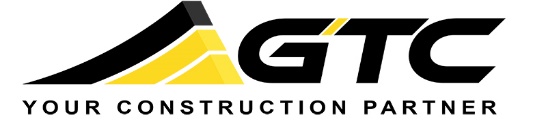 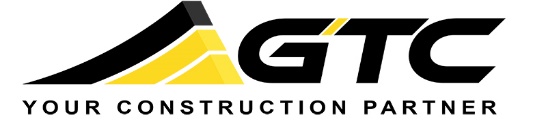 700 Weaver Park RoadLongmont, CO 80501303-772-4051 p303-776-6525 fwww.gtc1.netFOR IMMEDIATE RELEASE:GTC BREAKS GROUND ON LARGE AMENITIES PROJECT FOR TOLL BROTHERSFirm adds Castle Rock to its strong Parks & Recreation portfolioGTC will break ground next week on a 6 acre clubhouse and pool project for Toll Brothers’ Montaine subdivision in Castle Rock. Designed by DTJ Design, the project will feature four structures, including a 10,700 sf main clubhouse building with three fitness areas, a multipurpose room, a lounge, and a large events room. The project will also have a bathhouse for the pool, as well as a tennis pavilion, and an open-air pavilion for outdoor events. The site will feature a lap pool, spa, tennis courts, pickle ball courts, bocce ball court, and large patio areas with outdoor kitchen. GTC recently completed another, similar project for Toll Brothers: a 6,500 sf clubhouse with state-of-the-art fitness center and a pool with playscape features, a spa, and a waterfall, in the North Hills development in Thornton. GTC has completed over $160 million in park and recreation projects over the past 20 years, averaging 3-4 projects per year. This includes complex, public projects, such as construction of the main buildings and 1,600 acres of trails at Cheyenne Mountain State Park, or the recent renovation of Commerce City’s 65,000 sf Eagle Pointe Recreation Center, which remained open and functional throughout the entire project. It also includes award-winning residential facilities, such as the Candelas Swim and Fitness Club at ParkView in Arvada, which was certified LEED Gold in January 2017, or The Lake Club at The Lakes at Centerra in Loveland, which received the Platinum award for Best Community Facility in the Country from the National Association of Home Builders’ 2016 Best in American Living Awards.GTC – Your Construction Partner since 1977. For more information, please call Dennis Richard or Brandon Dooling at (303) 772-4051. Alternately, they may be reached by email: drichard@gtc1.net or bdooling@gtc1.net. # # #